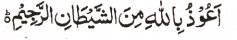 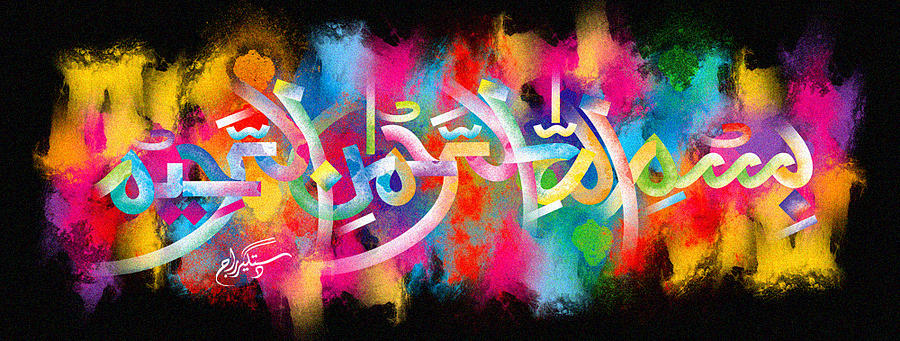 The Miracle Banana of 16th November 2015The Exclusive Islamic Miracle Photographs of Dr Umar Elahi AzamSaturday 21st November 2015Manchester, UKIntroductionThe Name of Allah  was found on the stem of this banana. 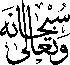 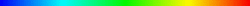 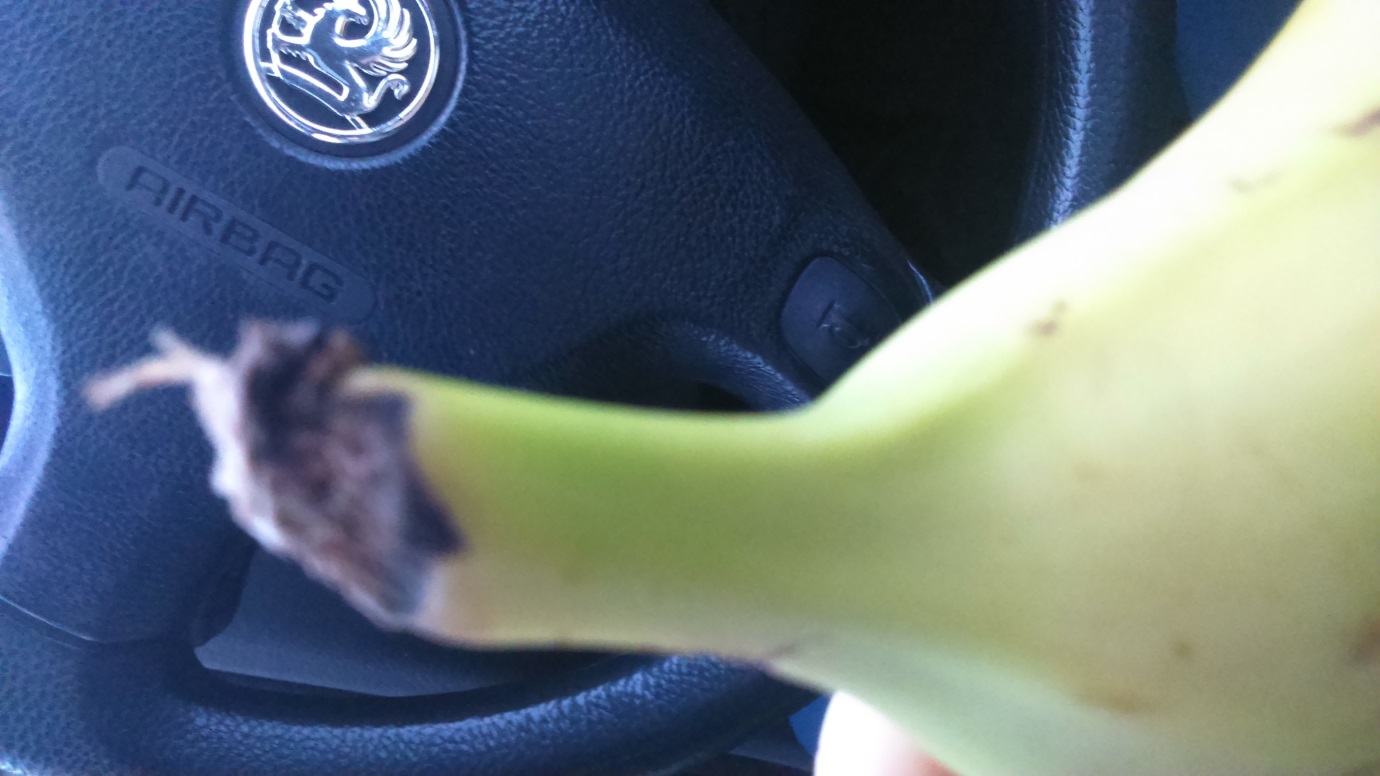 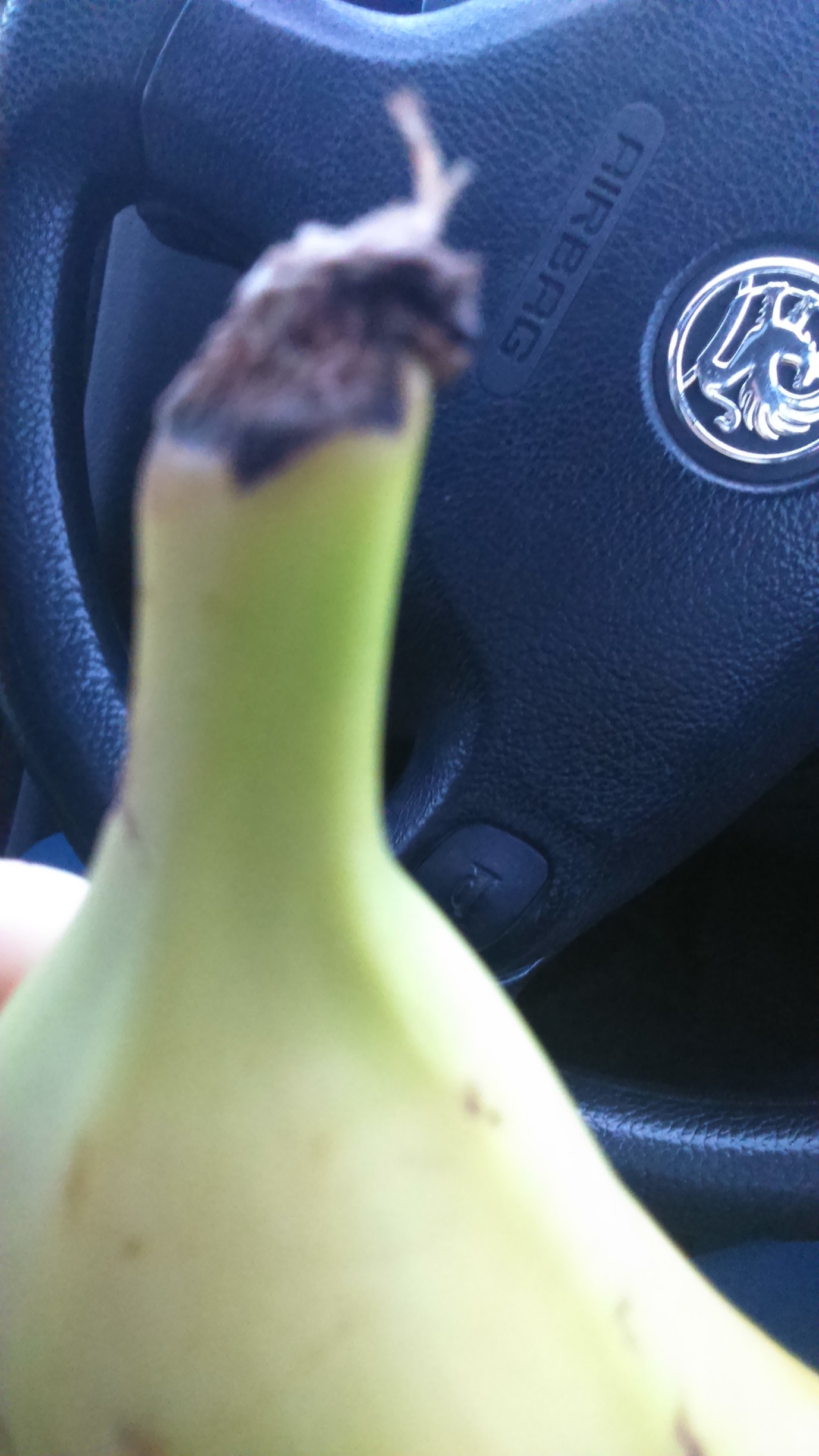 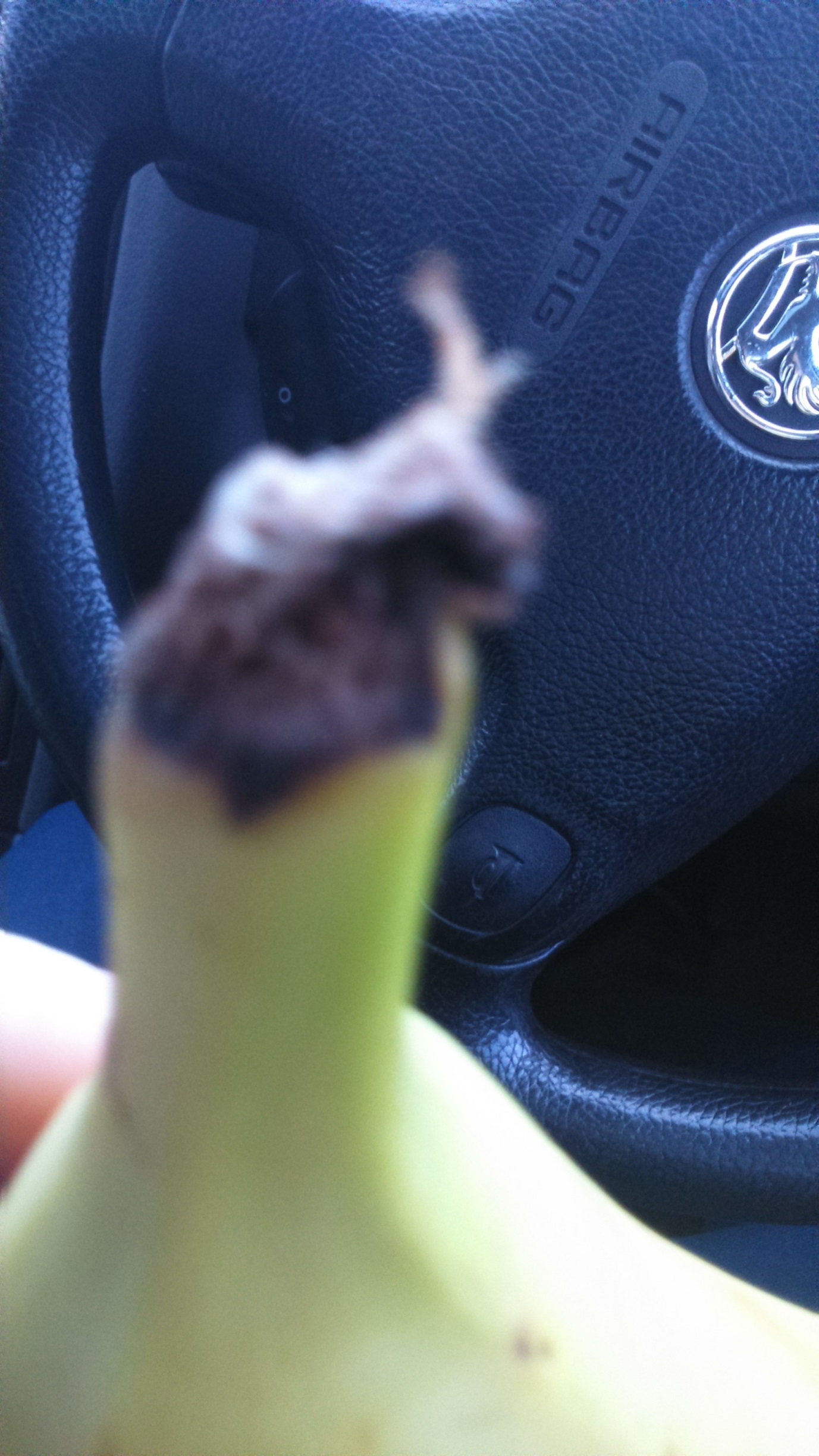 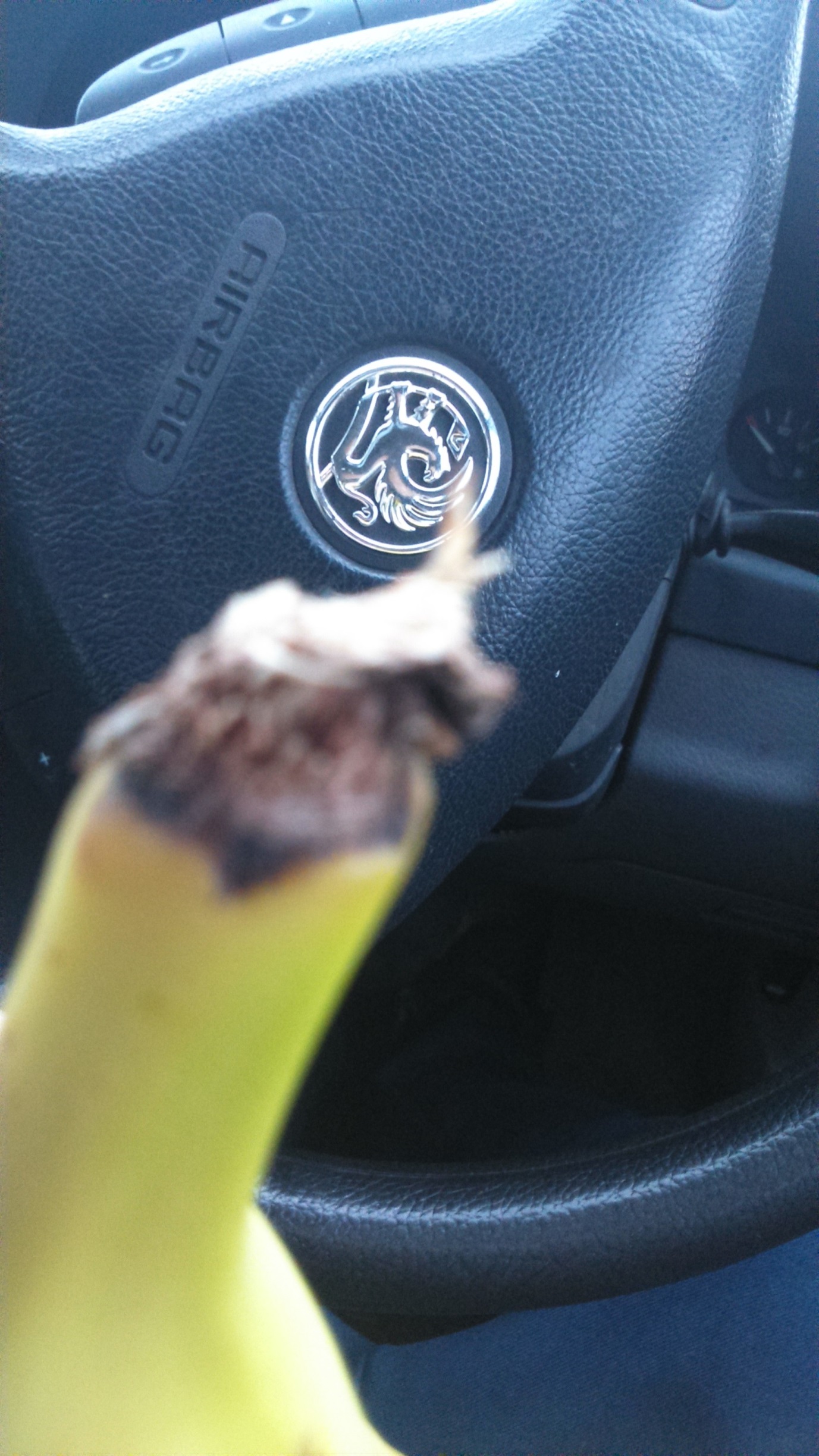 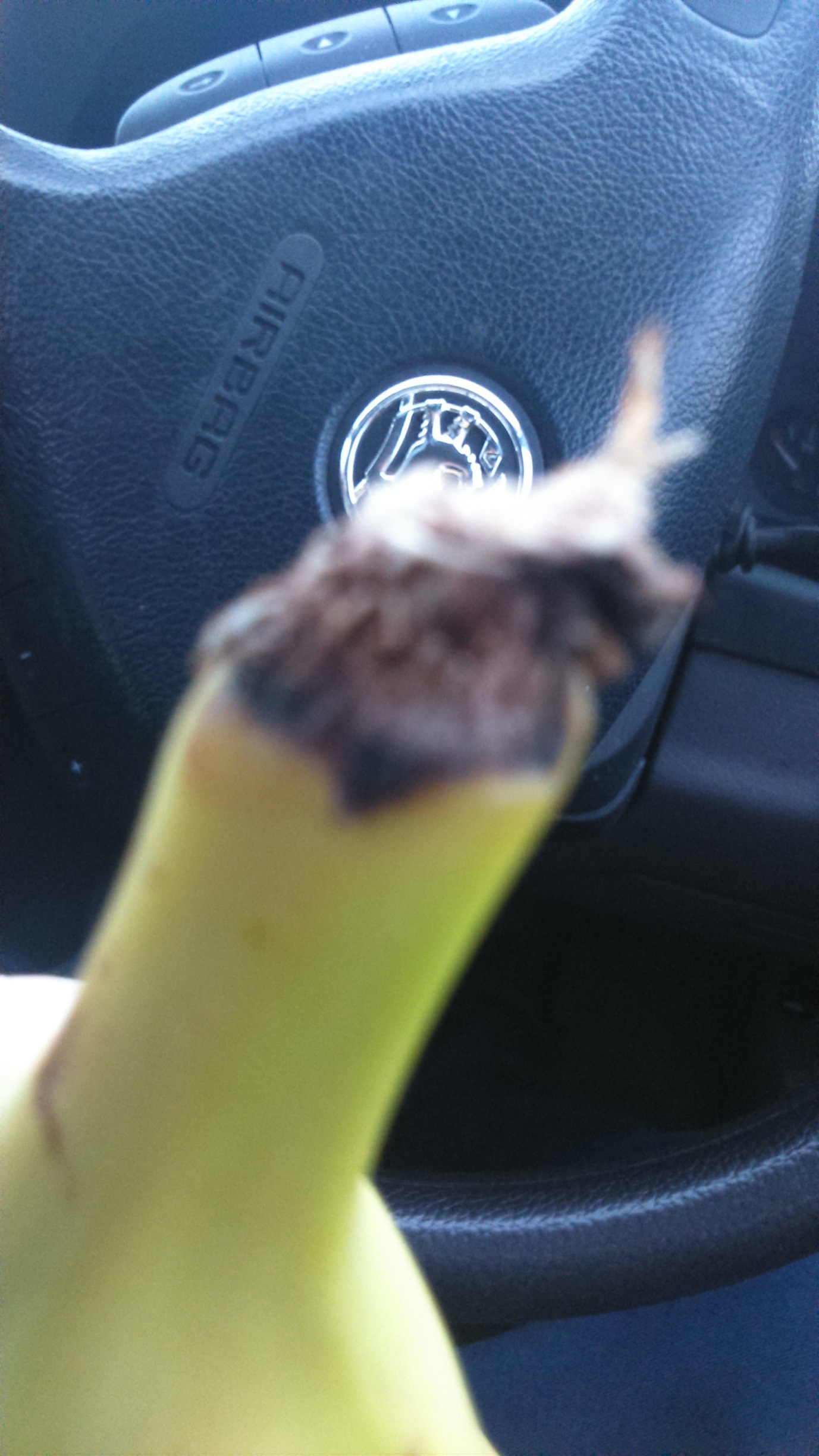 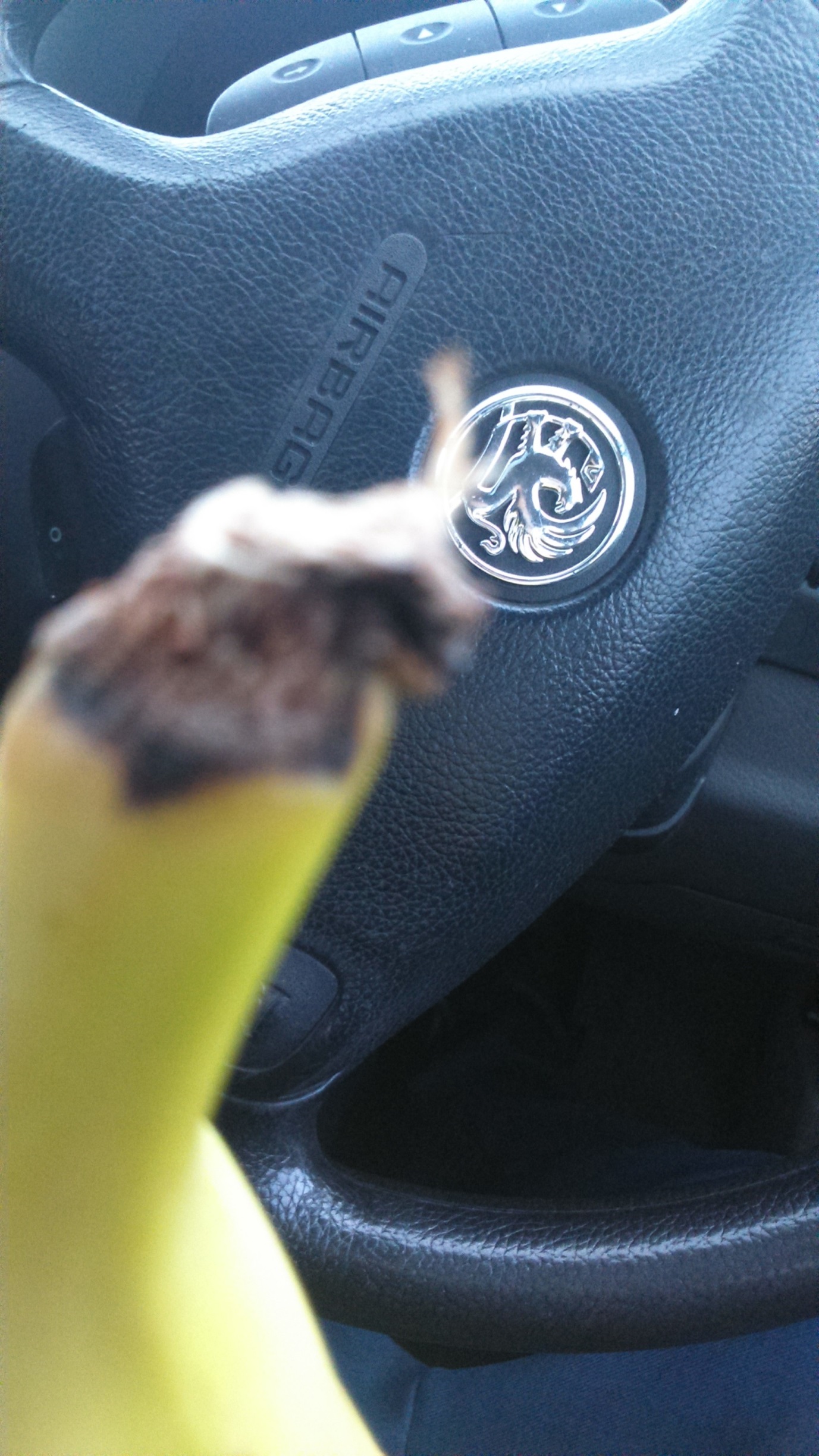 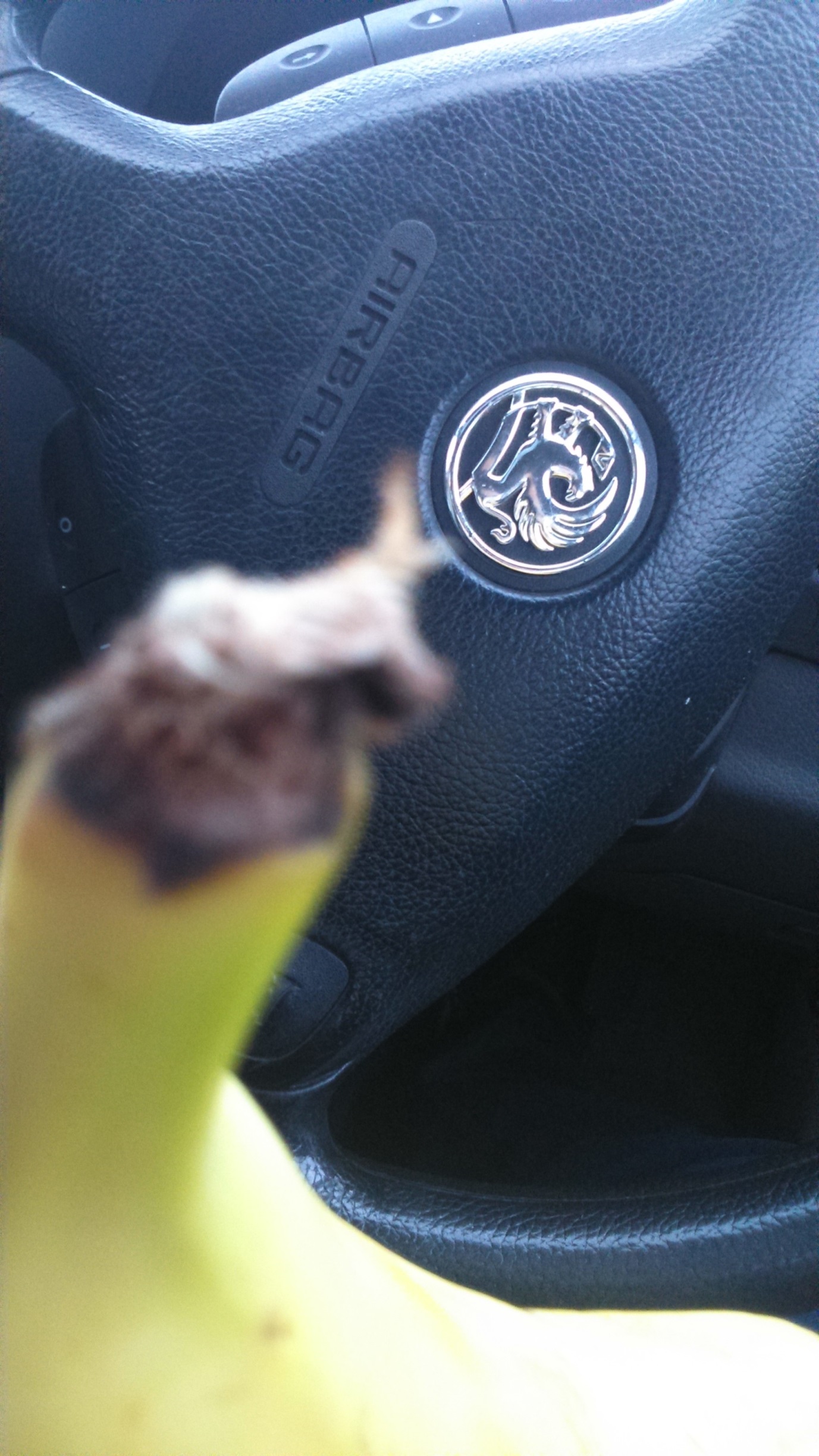 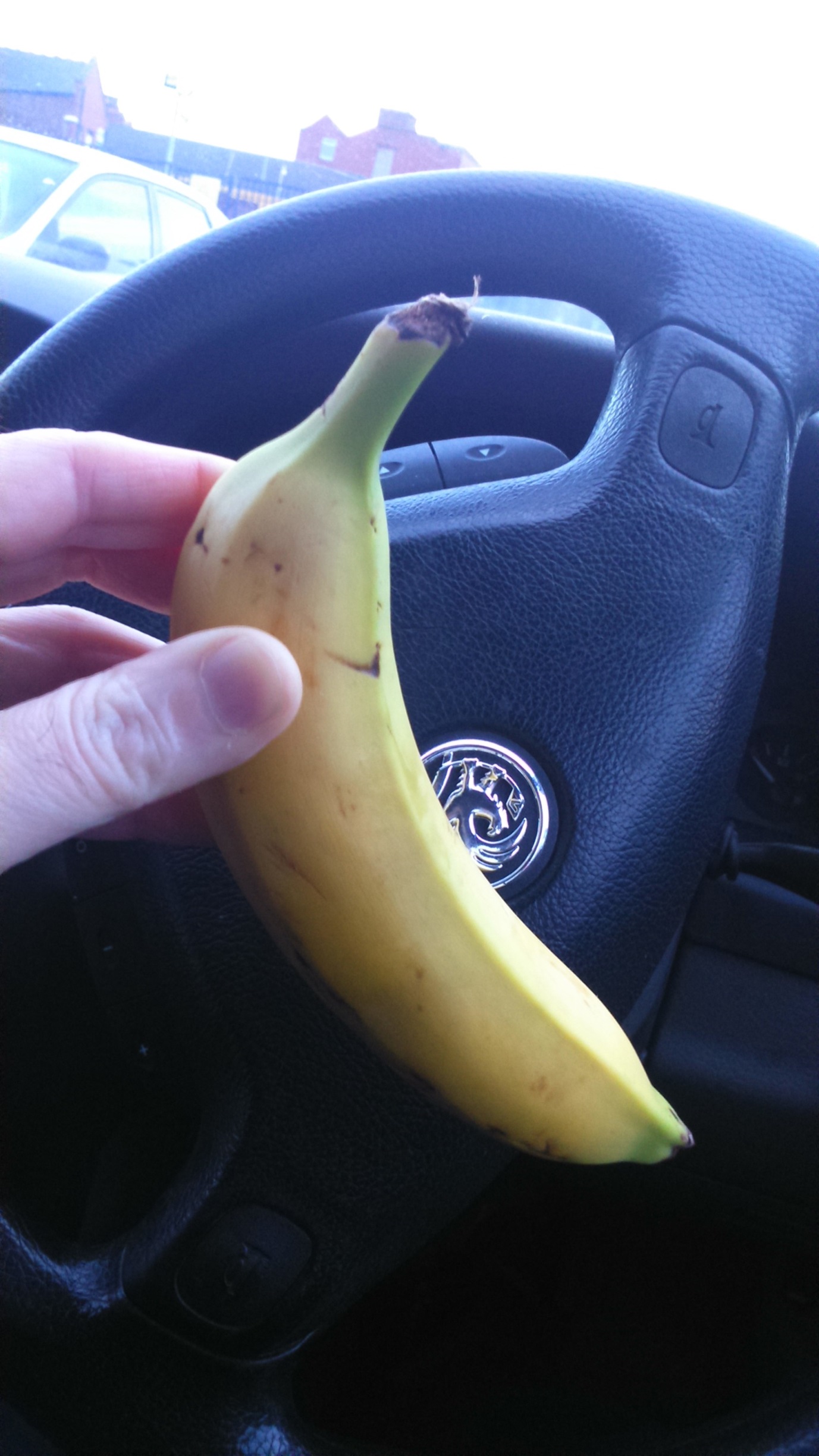 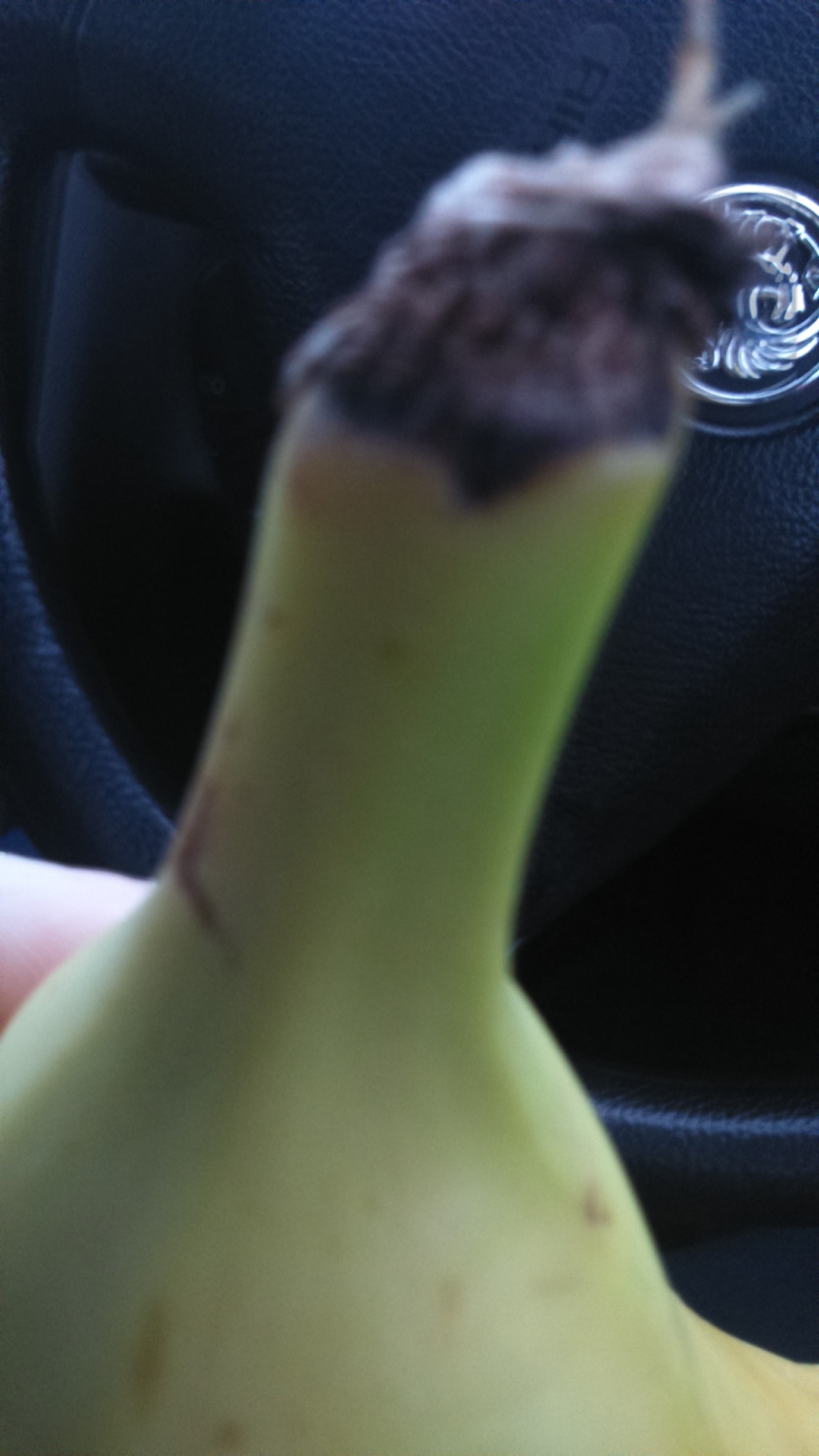 